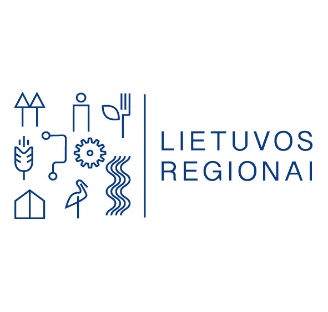 Regionai: atradimų žemėlapiaiINICIATYVOS APRAŠYMAS1. Iniciatyvos pavadinimas2. Viešųjų paslaugų sritis(įrašyti aktualią viešųjų paslaugų sritį, kuriai skirta iniciatyva, pasirinktinai (sąrašas nėra baigtinis): kultūros, mokslo ir švietimo, turizmo, smulkiojo verslo skatinimo, aplinkosaugos, sveikatos apsaugos, socialinių paslaugų, sveikatinimo)3. Iniciatyvos bei idėjų aprašymas (iki 300 žodžių)(veiklos, etapai (jei yra), įgyvendinimo laikotarpis (pradžia, pabaiga, įgyvendinama nuolat), gyvendinimo vieta ir kita susijusi aktuali informacija)4. Kita svarbi, su iniciatyva susijusi, informacija (neprivaloma)(pasirinktinai: nuoroda / nuotraukos / filmuota medžiaga)5. Iniciatyvos rengėjas(iniciatyvą įgyvendinančios institucijos ar įstaigos pavadinimas, telefonas, el. pašto adresas, iniciatyvos rengėjo vadovas)6. Iniciatyvos aprašymą užpildžiusio asmens kontaktai(vardas ir pavardė, telefonas, el. pašto adresas)